re: NASRCC Comments On Application No. MGB-20121716-HE Independent Cost- Analysis CommentJoe O'Brien <joeobrien@nasrcc.org>Wed 1/26/2022 2:52 PMTo: DPH-DL - DoN Program <DPH.DON@MassMail.State.MA.US>CAUTION: This email originated from a sender outside of the Commonwealth of Massachusetts mail system. Do not click on links or open attachments unless you recognize the sender and know the content is safe.January 26, 2022Lara Szent-Gyorgyi, MPA Department of Public Health Determination of Need Program 67 Forest StreetMarlborough, MA 01752Re:A pplication No. MGB-20121716-HE Independent Cost-Analysis CommentDear Ms. Szent-Gyorgyi:On behalf of North Atlantic States Regional Council of Carpenters (“NASRCC”), Ten Taxpayer Group, I write to comment on the Determination of Need Application ﬁled by Mass General Brigham Incorporated (“MGB”) for renovations to Brigham and Women’s Faulkner Hospital (“BWFH”). We have been proud to support this project because we believe it will improve patient access and care for our members and the community, as well as creating hundreds of jobs that provide workers with living wages, healthcare, and pensions.As a union that spends more than 170 million dollars a year to provide health care to our members in the region, we were pleased to see that the Independent Cost Analysis (“ICA”) concluded the project would be consistent with the health care cost containment goals of the state of Massachusetts.In addition, the ICA reaﬃrmed the demands being placed on the BWFH and the overall need for the project. In particular, the ICA acknowledged the need for inpatient services at BWFH is predicted to increase by 21% over the next decade and we believe that this expansion will help meet this need.The ICA also recognized that these increases are driven by projected population growth in BWFH’s service area and that the number of residents in BWFH’s inpatient service area ages 65 and older is projected to grow by 30% over the next 10 years. As an organization that serves thousands of retired members, we know this age group tends to require more extensive and complex health care services that BWFH can provide.In conclusion, we reiterate our continued support and urge the Department of Public Health to approve this critically needed project.Sincerely,Joe O’Brien|Political and Legislative DirectorNorth Atlantic States Regional Council of Carpenters750 Dorchester Ave | Boston, MA 02125(508) 335-8768 | joeobrien@nasrcc.org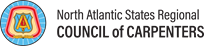 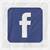 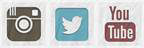 